Promoted for and on behalf of Cycling Time Trials under their Rules and Regulations.2022 Welsh Cycling Association 10 mile Time Trial Championship.Promoted byPontypool Road Cycling ClubSunday 7 August 2022 – R10/17 Course – Commencing 8.09 amEvent Sec:  Roger Wood 18 Oaklands Park Drive, Rhiwderin, Newport NP10 8RBMobile: 07510961945. Email: prccopen10@gmail.comComplaints should be made in writing to me within 72 hours.Timekeepers: Starter – Phyl Harradine. Finish – Robin Field.Event Headquarters: St John’s Ambulance Hall, Fairfield Car Park, Park Avenue Abergavenny NP7 5SS. Open from 7 am.There’s ample parking at the HQ which is just under 4 miles to the start line. If you choose to park closer to the start, please park legally and respectfully.Numbers are to be returned when signing out and exchange for free tea or coffee.Sanitising gel will be available at the sign-in area. Roller or turbo trainers for warming up should only be used where they are not close to private properties The results will be projected on to a wall in the HQ and will be available online.There will be food and drinks at the HQ.Riders MUST:Call your number to the finishing timekeeper or your time may not be recorded.  Keep your head up, be aware of your surroundings and HAVE A SAFE RIDE. A HARD-SHELL HELMET is MANDATORYFRONT AND REAR lights, either flashing or constant are MANDATORY. This event may be subject to doping control. It is YOUR responsibility to check. Sign in / Sign out at the HQ. Failure to do so will result in a disqualification.No passing the start time keeper or warming up on the course.  No anti-social behaviour especially urinating in public. The onus is on the caught rider to ensure that there is no company riding. Ride on the left-hand side of the left-hand lane.Awards – Men’s Championship 		1st - Championship medal and Champions Cap				2nd - Championship medal				3rd - Championship medalLady’s Championship		1st - Championship medal and Champions Cap				2nd - Championship medal				3rd  - Championship medalJunior Championship 		1st – Championship medal and Champions CapJuvenile Championship	1st - Championship medal and Champions Cap				2nd – Championship medal				3rd – Championship medalFastest Veteran on std	Championship medalFastest Road Bike 		Championship medalChampions’ Trophies, Caps and Medals will be awarded at the WCA Awards Lunch. A presentation will be made at these events conclusion. This is not a one rider one award event.Course Description R10/17 - A40 Hardwick - Raglan OS References: Sheet 161 - Start and finish 333100 Start at 1st drain cover in 3rd lay-by east of Hardwick roundabout, Abergavenny, on A40, 25 yards east of Kilo post 97 and 400 yards east of bridge over road. Proceed on A40 to Raglan roundabout (4.94 miles) and turn by circling roundabout and retrace on A40 to finish at road joint 136 at western end of lay-by opposite start. Ride past the finish without stopping; no riders are to congregateDistrict Regulation: No cars connected with riders are to travel on the A40 during the event. Competitors observed crossing the dual carriageway will be disqualified. No warming up on the course after the event has started. No Turbo Training devices with 100 yards of dwellings.Road bike category requirements:No Aerobars, clip on Aerobars or aero extensions.Hands must be holding the handlebars at all times whilst racing (forearms resting on the handlebar is not allowed)Wheels must have a minimum of 12 spokesHelmets must have no visorEars must not be covered by the helmet.Start Order:Map from HQ to Start below: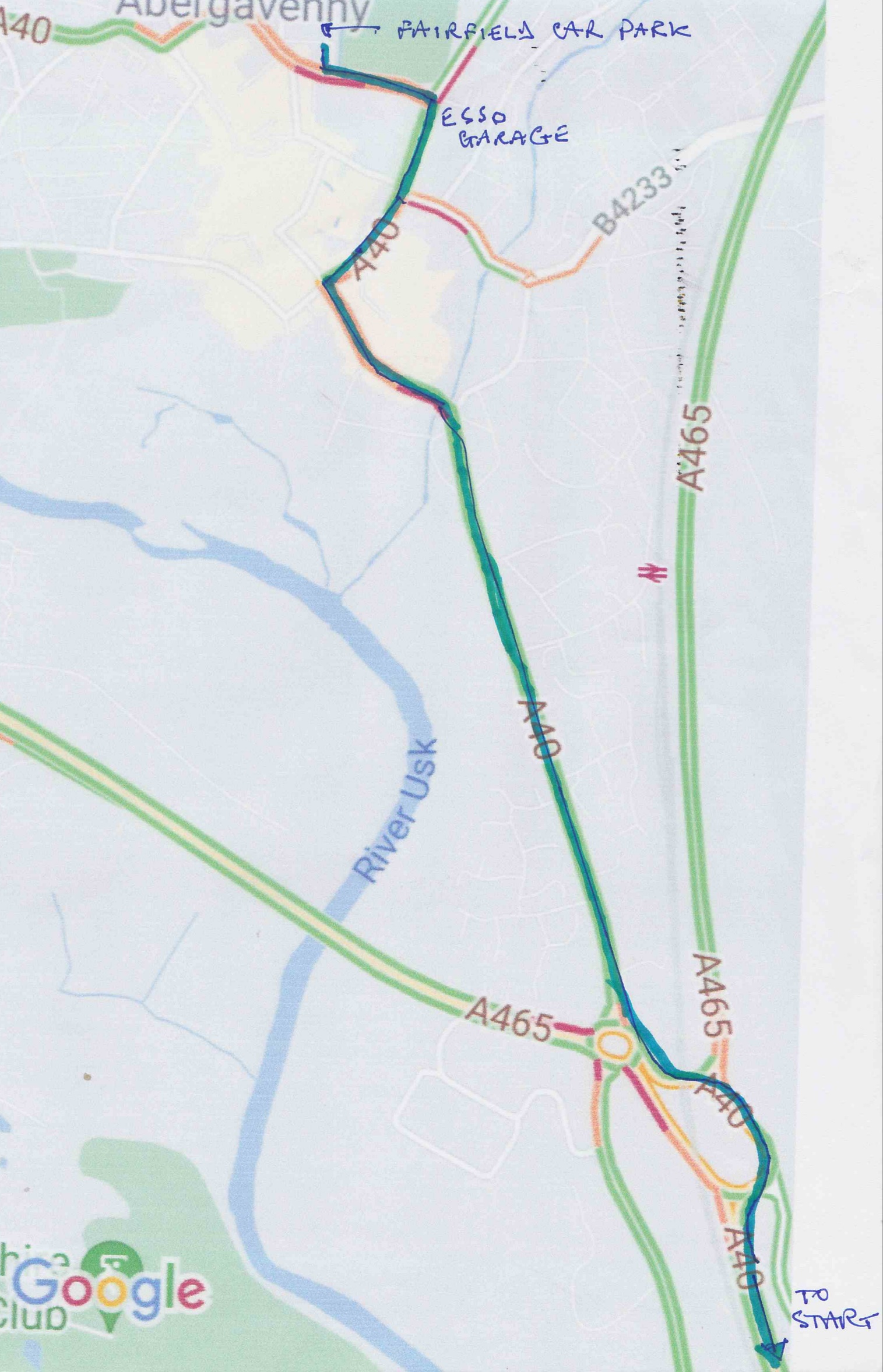 Start NoNameNameClubJuvenile event.08:099WilliamColesVMCC powered by Y Beic08:1010AlexColesEvolution Racing Academy08:1111FinlayTarlingFlanders Color Galloo TeamRoad Bike event.08:1212Kevin FianderMonmouth Tri Club08:1313MichaelCollinsVC Sevale (Malvern)Junior event.08:1414JoshuaTarlingFlanders Color Galloo TeamMen's event.08:1515BrianParkerAbercynon Road Club08:1616PeterWilsonBath Cycling Club08:1717PaulHewittClevedon & District Road Club08:1818JonathanDaviesStourbridge Velo08:1919KevinGrantFrome and District Wheelers08:2020BobBrabbinsVTTA West Group08:2121GarethHillAbercynon Road Club08:2222RussellBoonAvonlea/Treasure RT08:2323StevenMadeleyOgmore Valley Wheelers08:2424JohnShehanPort Talbot Whs CC08:2525JonAireyRoss on Wye & Dist CC08:2626GarethShanklinTeam NBCC08:2727SimonKinseyVirtual Cycling Club08:2828RayRetterBorn to Bike - Bridgtown Cycles08:2929Mike Broadbent Port Talbot Whs CC08:3030JeffreyReesVirtual Cycling Club08:3131RobPowellAbergavenny RC08:3232PaulRogollPDQ Cycle Coaching08:3333JohnRawnsley  UF Rowe & King08:3434HughDaviesPort Talbot Whs CC08:3535MarcoMarlettaCardiff Jif08:3636DerekDowdeswellGloucester City Cycling Club08:3737TomKenderdineDroitwich Cycling Club08:3838Roger Whittle Gloucester City Cycling Club08:3939JasonColePembrokeshire Velo08:4040HaydnDaviesGiant CC  Halo Films08:4141TomCoxSaint Piran08:4242DigbyRuslingRoyal Dean Forest Cycle Club08:4343Gary SmithStourbridge Velo08:4444MichaelCheungCwmcarn Paragon Road Club08:4545MatthewLloyd-LewisVeloflow CC08:4646MarkPalliserFTP RC08:4747RichardColemanStourbridge Velo08:4848IanGibson Abercynon Road Club08:4949Peter BlackwellBirmingham Running, Athletics and Triathlon Club08:5050DeanProsserHereford & Dist Whs CC08:5151John AspellPort Talbot Whs CC08:5252DanielKellyGloucester City Cycling Club08:5353VincentDouglasGloucester City Cycling Club08:5454JustinFordCC Blaenau Gwent08:5555EdwardReesUniversity of Nottingham C C08:5656IainBellAbergavenny RC08:5757IanTaylorBeacon Roads CC08:5858ChristopherDavisGiant CC  Halo Films08:5959MichaelPortlockMerthyr CC09:0060GarethWilliamsAbergavenny RC09:0161MatthewBondKenton RC09:0262DanKingstonUF Rowe & King09:0363NathanLeavesCwmcarn Paragon Road Club09:0464AndrewDerrickPortishead Cycling Club09:0565MartinStanleyDroitwich Cycling Club09:0666RobJonesArmy Cycling09:0767DanielWyattHereford & Dist Whs CC09:0868RichardLlewellynImperial Racing Team09:0969NeilLewisVeloflow CC09:1070MichaelDavisFTP RC09:1171MarkWoolford Team Swindon Cycles09:1272Andrew JasonCity Cycle Couriers RT09:1373BenJonesPortishead Cycling Club09:1474EddCharlton-WeedyArmy Cycling09:1575GraemeBoswellCardiff Ajax CC09:1676StevenCottingtonBath Cycling Club09:1777PaulWalshePlymouth Corinthian CC09:1878JohnO'DwyerDursley Road Club09:1979DavidLeightonSevern Road Club09:2080MitchRussellCaffi Gruff09:2181Paul JonesPrimera-Teamjobs09:2282AnthonyJonesVMCC powered by Y Beic09:2383AndyDaviesUF Rowe & King09:2484OwenBurgessUF Rowe & KingWomen's event.09:2585DianeHynamBynea Cycling Club09:2686Lisa DaviesVMCC powered by Y Beic09:2787ArjaScarsbrookTeam Echelon09:2888BethanOuseley Pembrokeshire Velo09:2989DeborahSheridanWarwickshire Road Club09:3090EmmaWyattHereford & Dist Whs CC